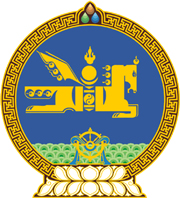 МОНГОЛ  УЛСЫН  ХУУЛЬ2018 оны 02 сарын 08 өдөр				                       Төрийн ордон, Улаанбаатар хотБАНКНЫ ТУХАЙ ХУУЛЬД НЭМЭЛТ   ОРУУЛАХ ТУХАЙ 1 дүгээр зүйл.Банкны тухай хуулийн 7 дугаар зүйлийн 7.2 дахь хэсэгт доор дурдсан агуулгатай 7.2.9 дэх заалт нэмсүгэй:“7.2.9.Хадгаламжийн даатгалын корпорацийн хянан шалгагч Банкин дахь мөнгөн хадгаламжийн даатгалын тухай хуульд заасан бүрэн эрхээ хэрэгжүүлэхтэй холбогдуулан шаардсан.” 2 дугаар зүйл.Энэ хуулийг Банкин дахь мөнгөн хадгаламжийн даатгалын тухай хуульд нэмэлт, өөрчлөлт оруулах тухай хууль хүчин төгөлдөр болсон өдрөөс эхлэн дагаж мөрдөнө.	МОНГОЛ УЛСЫН 	ИХ ХУРЛЫН ДАРГА 					          М.ЭНХБОЛД 